           
               
NYKÖPING                                                                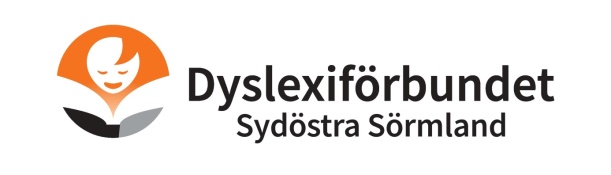 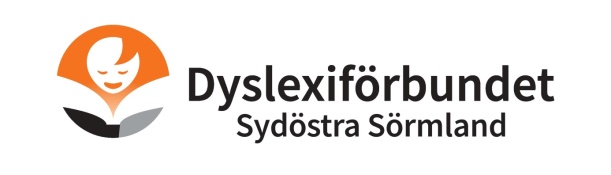 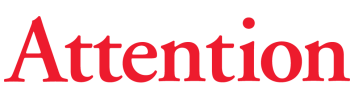 Inbjudan till LusseFika 
OBS! Att det är nytt datum

Hej alla medlemmar och övriga intresserade!

Tillsammans med Attention Nyköping bjuder vi in till LusseFika


Söndag den 11 december, kl. 14.00-16.00
Sista insläpp kl. 15.30Plats: Våra lokaler på Funktionsrätt Nyköping, 
Repslagaregatan 43, Nyköping
Vid frågor och för anmälan: Kontakta Peter Lundberg
Mejl: tapeter64@gmail.com  Tel: 073-678 71 21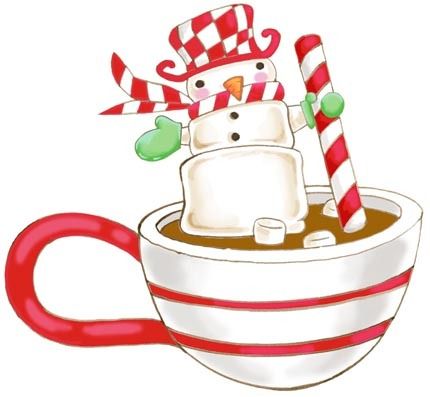 Varmt Välkommen!Med vänlig hälsningPeter Lundberg Ordförande 
Dyslexiförbundet i Sydöstra Sörmland 
och Attention Nyköping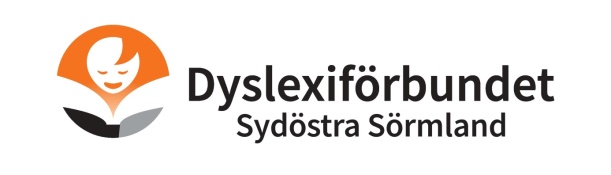 
    NYKÖPING